NOTITIE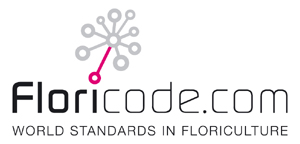 Datum:		16-11-2018Aan:		Werkgroep RFC1969Van:		Leo ZandvlietBetreft:		Ref.nr.:		LZa14110Aanwezig:	Niels Dekkers – Axerrio, Maurice van de Winden – SDF, Peter van Os – DFG, Ivan Beekmans – Advisor, Leo Zandvliet – FloricodeAfwezig:	Remon Le Feber – Hamiplant, Nardi Rens – Axerrio, Marcel van der Hoeven – Blueroots, Christa van der Hoek – AdvisorOp- en aanmerkingen toegezonden stukkenGeen.Aanpassing invulinstructie: verplichting Marktvorm in RequestGeen opmerking, is niet expliciet gevraagd, excuses hiervoor.SDF – Bespreken reactie kwekers op mockupsNiet echt toevoegingen, positieve reacties.Advisor/Axerrio/Hamiplant – progressie/ervaring berichtuitwisselingAdvisor en Axerrio zullen naar verwachting volgende week de eerste berichten gaan uitwisselen, er is onderling contact over.Blueroots / SDF – Al iets bekend over planning?SDF Pilot staat voor december op de planning voor Floranti, voor SDF nog niet maar dat kan dan niet lang meer duren. Verwacht toch wat flexibiliteit in aanpassingen gedurende de pilot te kunnen bieden.BluerootsNiet aanwezig/geen update.RondvraagVolgend overleg in de ochtend i.v.m. de bijeenkomst van een digitaal platform in de middag.Actielijst#WatWieWanneer1Set documentatie naar iedereen mailenLeo Zandvliet16-11-20182Aanbodsregels uitwisselenAdvisor,  Axerrio30-11-2018